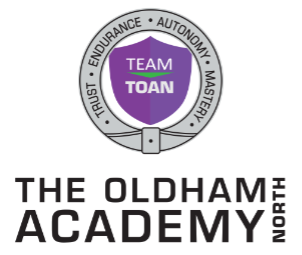 Job DescriptionJob Title: Cover SupervisorRole accountable to: Assistant Headteacher: Teaching and LearningSalary Scale: Scale point 12 to 17, £21,589 pro rata (£18,453pa) - £23,836 pro rata (£20,210pa)Main Purpose of the job: To provide continuity of education for pupils whose lessons are affected by staff absence.Key responsibilities: Under the agreed system of supervision, during the short-term absence of the classroom teacher, to supervise pupils undertaking work that has been set in accordance with the academy’s policy.To monitor and evaluate students’ responses to learning activities through observation and recording of achievement and provide feedback/reports as required.To use ICT effectively to support learning activities and develop students competence and independence in its use.Assist with the supervision of students out of lesson times, including before and after schoolTo undertake activities as directed by the teacher, with whole classes, individuals or small groups of students giving constructive support to students as they learn.Communicate work set by the teacher to the students, responding to any questions from them, about process and procedures.Communicate feedback from the covered lesson and ensure all completed work is returned to the teacher.To support students by responding to their individual needs and promote the inclusion of all students in the classroom.Manage the behaviour of students whilst they are undertaking work, to ensure a constructive climate for learningReport back using the academy’s agreed referral process on the behaviour of students during the class and issues arising.To assist in classroom maintenance, setting out, clearing away and care of resources to create a purposeful and attractive learning environment.Additional Responsibilities:Ensure observation of Health & Safety regulationsUphold the academy’s ethos, rules and regulations.Be aware of Child Protection issues and raise any concerns through the appropriate procedures.Work as a member of a team in the day to day organisation of the whole learning environment in the academy to ensure good practices are developed and maintained.Participate in academy activities and staff meetings when appropriate.Undertake other associated duties as required, including lunch and break duty.Invigilate internal and external examinations, as required.Maintain all equipment used to the required standards.Participate in relevant Staff INSET as and when required.Take part in performance management procedures.Other admin duties may be carried out from time to timeBe aware of and comply with policies and procedures relating to Child Protection, Safeguarding, Health Safety & Security, Confidentiality and Data Protection, reporting all concerns to an appropriate person.Employees will be expected to comply with any reasonable request from a manager to undertake work of a similar level that is not specified in this job description.Please note: This job description provides an overview and may not cover all aspects of the job. The role may involve other responsibilities as reasonably expected from the Headteacher at short notice.“The school’s work to promote pupils’ personal development and welfare is outstanding” OFSTED: May 2016Personal Specification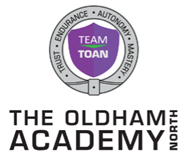 ExperienceKnowledge and skills - the ability to...Commitment - demonstrate commitment to...KeyA  Evidence from application form and personal statementI    Evidence from a face to face interviewGCSE grade C or above in English and MathsA,IGood numeracy/literacy skillsA,IDegree in subject relating to the school curriculumA, IExperience of supervising staff or young peopleA,IExperience of working in a school or with young peopleA, IExperience of working in an educational settingA, IWillingness to participate in development and training opportunitiesA, IAbility to work constructively as part of a team, understanding classroom role and responsibilities and your own position within theseA, IAbility to offer a firm but friendly approach and be self confident in dealing with young peopleA, IExcellent written and oral communication skills A, IExcellence at all levels and a determination to succeedA,IAchieving the highest standards of teaching and learning for all studentsA,IMotivate others and adopt a positive approach to educationA,IEquality of opportunity for staff, students and all members of the school and wider communityA,IPromoting The Oldham Academy North vision and ethosA,IEstablishing a high quality, stimulating learning environmentA,IOngoing relevant professional self-developmentA,ISafeguarding and child protectionA,I